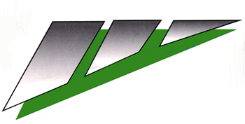 КУ «Нефтеюганский центр занятости населения»информируетСитуация на рынке труда в городе Нефтеюганске и Нефтеюганском районена 08 августа  2018 года  В г.Нефтеюганске По результатам еженедельного мониторинга за период с 1 по 7 августа 2018 года в г.Нефтеюганске численность зарегистрированных безработных граждан уменьшилась на 4,3% (2 чел.).    По состоянию на  8 августа 2018 года численность безработных граждан по городу Нефтеюганску, зарегистрированных в КУ «Нефтеюганский центр занятости населения», составляет 45 человек (на 1 августа 2018  года – 47 чел.).Количество вакансий, заявленных работодателями г.Нефтеюганска в                      КУ «Нефтеюганский центр занятости населения», уменьшилось на 7,07% и составляет 2012 единиц (на 1 августа 2018 года – 2165 ед.).Численность работников, предполагаемых к высвобождению, уменьшилась  на 17,8%  и  составляет  37 человек (на 1 августа 2018 года – 45 чел.).По состоянию на  8 августа 2018 года по инициативе работодателя 52 работника работают неполный рабочий день (смену) и (или) неполную рабочую неделю. В Нефтеюганском районе По результатам еженедельного мониторинга за период с 1 по 7 августа 2018 года в Нефтеюганском районе численность зарегистрированных безработных граждан уменьшилась на 16,7%                        (2 чел.).    По состоянию на 8 августа 2018 года численность безработных граждан по Нефтеюганскому району, зарегистрированных в КУ «Нефтеюганский центр занятости населения», составляет  10 человек (на 1 августа 2018 года – 12 чел.).Количество вакансий, заявленных работодателями Нефтеюганского района в  КУ «Нефтеюганский центр занятости населения», уменьшилось на 9,8% и составляет 641 единицу (на 1 августа 2018 года – 711 ед.).Численность работников, предполагаемых к высвобождению, уменьшилась в 3 раза и составляет 2 человека (на 1 августа 2018 года  -                         6 чел.).По состоянию на  8 августа 2018 года работников, находящихся в простое, работающих неполное рабочее время по инициативе работодателя, не зафиксировано. 